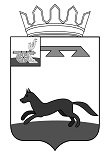 СОВЕТ ДЕПУТАТОВХИСЛАВИЧСКОГО ГОРОДСКОГО ПОСЕЛЕНИЯ ХИСЛАВИЧСКОГО РАЙОНА СМОЛЕНСКОЙ ОБЛАСТИРЕШЕНИЕот 25.12.2023г.                                                                                                                №41О перспективном плане работы Совета депутатов Хиславичского городского поселения Хиславичского района Смоленской области на 2024 годЗаслушав Главу муниципального образования Хиславичского городского поселения Хиславичского района Смоленской области о перспективном плане работы Совета депутатов Хиславичского городского поселения Хиславичского района Смоленской области на 2024 год Совет депутатов Хиславичского городского поселения Хиславичского района Смоленской области РЕШИЛ:1. Утвердить перспективный план работы Совета депутатов Хиславичского городского поселения Хиславичского района Смоленской области на 2024 год.2. Настоящее решение вступает в силу с 01января 2024 года.3. Настоящее решение разместить на сайте Администрации муниципального образования «Хиславичский район» Смоленской области http://hislav.admin-smolensk.ru в сети Интернет.Глава муниципального образованияХиславичского городского поселенияХиславичского района Смоленской области          ___________           О.Б.Маханёк  ПЕРСПЕКТИВНЫЙ ПЛАНработы Совета депутатов Хиславичского городского поселения Хиславичского района Смоленской области на 2024 годУТВЕРЖДЕНрешением Совета депутатов Хиславичского городского поселения Хиславичского района Смоленской области от 25.12.2023 №.41 № п\пНаименование предприятийСрок проведенияОтветственные исполнители1.ПРОВЕДЕНИЕ ОЧЕРЕДНЫХ ЗАСЕДАНИЙ СОВЕТА ДЕПУТАТОВ:ПРОВЕДЕНИЕ ОЧЕРЕДНЫХ ЗАСЕДАНИЙ СОВЕТА ДЕПУТАТОВ:ПРОВЕДЕНИЕ ОЧЕРЕДНЫХ ЗАСЕДАНИЙ СОВЕТА ДЕПУТАТОВ:1.1О внесении изменений в решение «О бюджете Хиславичского городского поселения Хиславичского района Смоленской области на 2024 год и на плановый период 2025 и 2026г.г.февральНачальник финансового управления Администрации МО «Хиславичский район» Смоленской области1.2Отчет о деятельности контрольно-ревизионной комиссии МО «Хиславичский район» Смоленской области за 2023 годмартПредседатель контрольно-ревизионной комиссии МО «Хиславичский район» Смоленской области1.3Отчет о деятельности Совета депутатов Хиславичского городского поселения Хиславичского района Смоленской области за 2023 годмартГлава муниципального образования Хиславичского городского поселения Хиславичского района Смоленской области1.4О внесении изменений в решение «О бюджете Хиславичского городского поселения Хиславичского района Смоленской области на 2024 год и на плановый период 2025 и 2026г.г.мартНачальник финансового управления Администрации МО «Хиславичский район» Смоленской области1.5Об отчете Главы МО «Хиславичский район» Смоленской области о результатах деятельности Администрации муниципального образования в части исполнения переданных полномочий Администрации Хиславичского городского поселения Хиславичского района Смоленской области, в том числе о решении вопросов, поставленных Советом депутатов Хиславичского городского поселения Хиславичского района Смоленской области за 2023годапрельГлава МО «Хиславичский район» Смоленской области, отдел по городу Администрации МО «Хиславичский район» Смоленской области1.6Об исполнении бюджета Хиславичского городского поселения Хиславичского района Смоленской области за 2023 годапрельНачальник финансового управления Администрации МО «Хиславичский район» Смоленской области1.7Об исполнении бюджета Хиславичскогогородского поселения Хиславичского района Смоленской области за 1-й квартал 2024годамайНачальник финансового управления Администрации МО «Хиславичский район» Смоленской области1.8Об организации обустройства мест массового отдыха населения Хиславичского городского поселения Хиславичского района Смоленской областимайНачальник отдела по городу Администрации МО «Хиславичский район» Смоленской области1.9Утверждение графика приема избирателей депутатами Совета депутатов Хиславичского городского поселения Хиславичского района Смоленской области на 2-ое полугодие 2024годаиюньГлава муниципального образования Хиславичского городского поселения Хиславичского района Смоленской области, председатели постоянных комиссий, депутаты городского поселения1.10О внесении изменений в решение «О бюджете Хиславичского городского поселения Хиславичского района Смоленской области на 2024 год и на плановый период 2025 и 2026г.г.июньНачальник финансового управления Администрации МО «Хиславичский район» Смоленской области1.11Об исполнении бюджета городского поселения Хиславичского городского поселения Хиславичского района Смоленской области за 1-е полугодие 2024годаавгустСпециалисты финансового управления Администрации МО «Хиславичский район» Смоленской области1.12О внесении изменений в решение «О бюджете Хиславичского городского поселения Хиславичского района Смоленской области на 2024 год и на плановый период 2025 и 2026г.г.сентябрьНачальник финансового управления Администрации МО «Хиславичский район» Смоленской области1.13О ходе подготовки объектов жилищно-коммунальной сферы к работе в осенне-зимний период 2024-2025г.г.сентябрьНачальник отдела по городу Администрации МО «Хиславичский район» Смоленской области, специалисты МУП «Жилкомсервис».1.14Об исполнении бюджета Хиславичского городского поселения Хиславичского городского поселения Хиславичского района Смоленской области за 9 месяцев 2024г.ноябрьНачальник финансового управления Администрации МО «Хиславичский район» Смоленской области1.15О назначении публичных слушаний по проекту бюджета Хиславичского городского поселения Хиславичского городского поселения Хиславичского района Смоленской области на 2025 год и плановый период 2026-2027г.г.ноябрьНачальник финансового управления Администрации МО «Хиславичский район» Смоленской области начальник отдела по городу Администрации МО «Хиславичский район» Смоленской области1.16Об утверждении бюджета Хиславичского городского поселения Хиславичского городского поселения Хиславичского района Смоленской области на 2025 год и плановый период 2026-2027г.г.декабрьНачальник финансового управления Администрации МО «Хиславичский район» Смоленской области, начальник отдела по городу1.17О внесении изменений в решение «О бюджете Хиславичского городского поселения Хиславичского района Смоленской области на 2024 год и на плановый период 2025 и 2026 годов»декабрьНачальник финансового управления Администрации МО «Хиславичский район» Смоленской области1.18О перспективном плане работы Совета депутатов Хиславичского городского поселения Хиславичского района Смоленской области на 2025 годдекабрьГлава муниципального образования Хиславичского городского поселения Хиславичского района Смоленской области, депутаты Совета депутатов Хиславичского городского поселения Хиславичского района Смоленской области, постоянные комиссии Совета депутатов.1.19Утверждение графика приема избирателей депутатами Совета депутатов Хиславичского городского поселения Хиславичского района Смоленской области на 1-ое полугодие 2025годадекабрьГлава муниципального образования Хиславичского городского поселения Хиславичского района Смоленской области, председатели постоянных комиссий, депутаты городского поселения1.20Проведение внеочередных заседаний Совета депутатов Хиславичского городского поселения Хиславичского района Смоленской областив течение годаГлава муниципального образования Хиславичского городского поселения Хиславичского района Смоленской области, депутаты Совета депутатов Хиславичского городского поселения Хиславичского района Смоленской области, постоянные комиссии Совета депутатов2ЗАСЕДАНИЯ ПОСТОЯННЫХ КОМИССИЙЗАСЕДАНИЯ ПОСТОЯННЫХ КОМИССИЙЗАСЕДАНИЯ ПОСТОЯННЫХ КОМИССИЙ2.1Заседания постоянных комиссий Совета депутатов Хиславичского городского поселения Хиславичского района Смоленской областив течении годаГлава муниципального образования Хиславичского городского поселения Хиславичского района Смоленской области, заместитель Главы муниципального образования Хиславичского городского поселения, председатели постоянных комиссий 3.ОРГАНИЗАЦИОННАЯ И ИНФОРМАЦИОННАЯ РАБОТА С НАСЕЛЕНИЕМОРГАНИЗАЦИОННАЯ И ИНФОРМАЦИОННАЯ РАБОТА С НАСЕЛЕНИЕМОРГАНИЗАЦИОННАЯ И ИНФОРМАЦИОННАЯ РАБОТА С НАСЕЛЕНИЕМ3.1Проведение публичных слушаний по вопросам: - изменения в Устав Хиславичского городского поселения; - исполнения бюджета (квартал, полугодие, 9 месяцев, год);-утверждения бюджета на следующий финансовый год;в течениигодаГлава муниципального образования Хиславичского городского поселения Хиславичского района Смоленской области, специалисты отдела по городу, депутаты Совета депутатов Хиславичского городского поселения Хиславичского района Смоленской области3.2Проведение встреч с избирателями, участие в собраниях и конференциях граждан по вопросам местного значенияв течении годаГлава муниципального образования Хиславичского городского поселения, Хиславичского района Смоленской области, депутаты Совета депутатов Хиславичского городского поселения Хиславичского района Смоленской области3.3Отчет депутатов о работе перед населениемдекабрьДепутаты Совета депутатов Хиславичского городского поселения Хиславичского района Смоленской области3.4Опубликование (обнародование) принятых решений Советом депутатоввесь периодГлава муниципального образования Хиславичского городского поселения Хиславичского района Смоленской области, ст.менеджер представительного органа Хиславичского городского поселения Хиславичского района Смоленской области